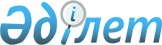 О признании утратившим силу решения Экибастузского городского маслихата от 5 апреля 2018 года № 236/27 "Об утверждении Методики оценки деятельности административных государственных служащих корпуса "Б" государственного учреждения "Аппарат маслихата города Экибастуз"Решение Экибастузского городского маслихата Павлодарской области от 29 августа 2023 года № 53/6. Зарегистрировано в Департаменте юстиции Павлодарской области 31 августа 2023 года № 7387-14
      В соответствии со статьей 27  Закона Республики Казахстан "О правовых актах" Экибастузский городской маслихат РЕШИЛ:
      1. Признать утратившим силу решение Экибастузского городского маслихата "Об утверждении Методики оценки деятельности административных государственных служащих корпуса "Б" государственного учреждения "Аппарат маслихата города Экибастуз" от 5 апреля 2018 года № 236/27 (зарегистрированное в Реестре государственной регистрации нормативных правовых актов под № 5959).
      2. Настоящее решение вводится в действие по истечении десяти календарных дней после дня его первого официального опубликования.
					© 2012. РГП на ПХВ «Институт законодательства и правовой информации Республики Казахстан» Министерства юстиции Республики Казахстан
				
      Председатель Экибастузского городского маслихата 

Н. Макраев
